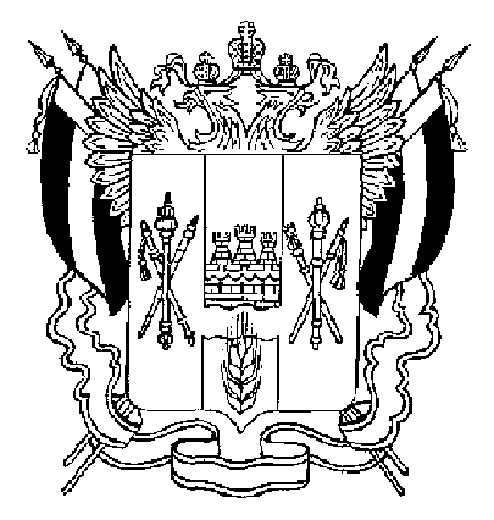 ТЕРРИТОРИАЛЬНАЯ  ИЗБИРАТЕЛЬНАЯ  КОМИССИЯ АКСАЙСКОГО  РАЙОНА  РОСТОВСКОЙ  ОБЛАСТИПОСТАНОВЛЕНИЕ22 июля 2020 г.									        № 185-1г. АксайО регистрации уполномоченного представителя Аксайского местного отделения РОСТОВСКОГО ОБЛАСТНОГО ОТДЕЛЕНИЯ политической партии «КОММУНИСТИЧЕСКАЯ ПАРТИЯ РОССИЙСКОЙ ФЕДЕРАЦИИ» на дополнительных выборах депутата Собрания депутатов Грушевского сельского поселения Аксайского района Ростовской области четвертого созыва по одномандатному избирательному 
округу № 1, депутата Собрания депутатов Щепкинского сельского поселения Аксайского района Ростовской области четвертого созыва по одномандатному избирательному округу № 6Рассмотрев документы, представленные в Территориальную избирательную комиссию Аксайского района для регистрации уполномоченного представителя Аксайского местного отделения РОСТОВСКОГО ОБЛАСТНОГО ОТДЕЛЕНИЯ политической партии «КОММУНИСТИЧЕСКАЯ ПАРТИЯ РОССИЙСКОЙ ФЕДЕРАЦИИ» на дополнительных выборах депутата Собрания депутатов Грушевского сельского поселения Аксайского района Ростовской области четвертого созыва по одномандатному избирательному округу № 1, депутата Собрания депутатов Щепкинского сельского поселения Аксайского района Ростовской области четвертого созыва по одномандатному избирательному округу № 6 в соответствии со статьей 24 Областного закона от 12.05.2016 г. № 525-ЗС «О выборах и референдумах в Ростовской области», Территориальная избирательная комиссия Аксайского района Ростовской области ПОСТАНОВЛЯЕТ:Зарегистрировать уполномоченного представителя Аксайского местного отделения РОСТОВСКОГО ОБЛАСТНОГО ОТДЕЛЕНИЯ политической партии «КОММУНИСТИЧЕСКАЯ ПАРТИЯ РОССИЙСКОЙ ФЕДЕРАЦИИ» на дополнительных выборах депутата Собрания депутатов Грушевского сельского поселения Аксайского района Ростовской области четвертого созыва по одномандатному избирательному округу № 1, депутата Собрания депутатов Щепкинского сельского поселения Аксайского района Ростовской области четвертого созыва по одномандатному избирательному округу № 6 Гольца Евгения Сергеевича.Выдать Гольцу Евгению Сергеевичу заверенную копию настоящего постановления.Разместить настоящее постановление на сайте Территориальной избирательной комиссии Аксайского района Ростовской области в информационно-телекоммуникационной сети «Интернет».Контроль за выполнением настоящего постановления возложить на секретаря комиссии Е.Ю. Соколинскую.Председатель комиссии					А.А. МалинниковаСекретарь комиссии						Е.Ю. Соколинская